「ひょうご安心旅」プロモーション　申込書・同意書令和　　年　　月　　日下記の事項を遵守し、「ひょうご安心旅」プロモーションに参加することを同意します。①　兵庫県「業種ごとの感染拡大予防ガイドライン」の「⑬ホテル又は旅館」の内容を踏まえた取組を実施していること（兵庫県「業種ごとの感染拡大予防ガイドライン」リンク先URLhttps://web.pref.hyogo.lg.jp/kk03/corona/corona_guideline.html）②　ひょうご観光本部ＨＰでの公表に同意すること　　　https://www.hyogo-tourism.jp/news/124＜参考：兵庫県「業種ごとの感染拡大予防ガイドライン」＞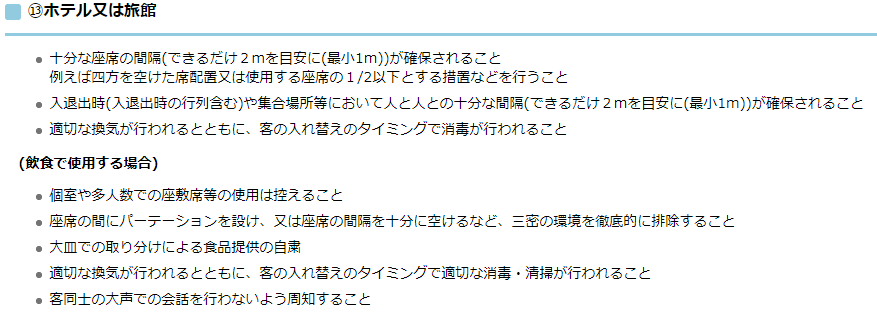 参画施設名郵便番号所在地施設ホームページアドレス担当者名担当者メールアドレス担当者電話番号